TÝDENNÍ PLÁN14. 1. – 18. 1. 2019INFORMACE PRO RODIČE :Procvičování pro naše druháčky -   www.skolasnadhledem.cz 17. 1. 2019 – divadelní představení – Kterak čtyřhlavý drak Yrav Yvolrak pozřel Karla. Vstup zdarma. Na divadelní představení se všichni pěkně oblékneme.Středa - doučování            Krásný týden přejí J. Havlíčková a Š. Urbánková	                                              PŘEDMĚTCO SE NAUČÍMECO SI PŘIPRAVÍMEČJ| Psaní   Čtení Slabiky, samohlásky – opakování – budeme procvičovat a opakovat, napíšeme si diktát a kontrolní práci.   ČJ – str. 54 - 56.Písanka 1. díl – opakování a procvičování správných tvarů písmen (s, š, S, Š). Popis – „Můj kamarád“.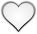 Ve škole – Čítanka str. 69 - 72. Kniha – Vánoční příběhy – Astrid Lindgrenová II. A. Teta to plete – II. B.   Doma - každý den čteme vlastní vybranou knihu. Chválíme kamarády, kteří již přečetli svoji knihu, někteří již přečetli dvě knihy. penál (plně vybavený, pero, alespoň dvě ořezané tužky, všechny barvy pastelek)fix  na bílou tabuli a hadříkMMA – 2. díl – počítáme do 90. Řešíme autobus. Počítáme matematické hady. Poznáváme geometrické obrazce. Procházíme výstavištěm. - str. 26 - 29. Trénujeme násobení 4. Opakujeme násobení 2 a 3.ČaJS(ČaJS-Člověk a jeho svět)Tematický celek „Zdraví“ – Naše tělo. Být zdravý.VV + PČ(ČaSP)Divadelní představení – Kterak čtyřhlavý drak Yrav Yvolrak pozřel Karla – kresba pastelkou a tuší. DOMÁCÍÚKOLY  si zapíšeme do úkolníku, můžeme použít úkolník z 1. třídy (prosíme o každodenní kontrolu úkolníčku)